GRAAD 8: GEDIG                                                                                               uit: AFRIKAANS SONDER GRENSE  BL. 69GRAAD 8: GEDIG                                                                                               uit: AFRIKAANS SONDER GRENSE  BL. 69Rekenaarspeletjie                                                                                                                                     Jo van RooyenRekenaarspeletjie                                                                                                                                     Jo van Rooyen1As ek mooi vra en Oupa sê ja, 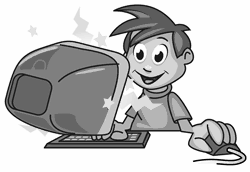 2mag ek my stoel na sy rekenaar dra.3Dan, ou maatjie, glo vir my,4sal niks my van daardie stoel afkry.5Ek glip die CD in sy plek,6nou is ek reg vir pret.7Ek korrel en klik en tik8die pyltjie heen en weer9want die skelm op die rekenaarskerm10moet ek met die pyltjie keer.11Op en af en heen en weer,12dié kant en daai kant en nog ’n keer.13So veg ek en daardie skelm14heeldag op die rekenaarskerm.15Tot Ouma roep en my sussie vies kerm:16“Kom speel!”BESPREKINGBESPREKINGTitel: Denotatiewe/letterlike betekenis verwys na ’n rekenaarspeletjie.Tema: Die kinders word vasgevang deur moderne tegnologie en skeep sodoende hul familie af.Karakters: Daar is vier karakter: Die oupa en ouma. Die seun en sy sussieAgtergrond: By hul voorouers se huis. Moontlik in die oupa se studeerkamer.Titel: Denotatiewe/letterlike betekenis verwys na ’n rekenaarspeletjie.Tema: Die kinders word vasgevang deur moderne tegnologie en skeep sodoende hul familie af.Karakters: Daar is vier karakter: Die oupa en ouma. Die seun en sy sussieAgtergrond: By hul voorouers se huis. Moontlik in die oupa se studeerkamer.VRYE VERSVRYE VERSLanger as 14 reëls. Gebroke rymskema.Langer as 14 reëls. Gebroke rymskema.RekenaarspeletjieDENOTATIEF: Vewys letterlik na die speletjie wat die seun geniet om te speel.1As ek mooi vra en Oupa sê ja, Daar is ’n voorwaarde: Die woord “As” –Die rekenaar behoort aan sy oupa. Die seuntjie moet mooi vra/soebat anders sê sy oupa nee./weier sy oupa. 2mag ek my stoel na sy rekenaar dra.ALLITERASIE( halfrym): mag en my/stoel na sy: 3Dan, ou maatjie, glo vir my,Dan, (komma) pouse word geskep wat soms as uitheffingstegniek dien. Hy spreek sy vriend aan. “ Ou maatjie” is die aangesprokene. Die woord “ ou”  sê vir ons dat hy en die maatjie mekaar lank ken. APOSTROOF: Wanneer die spreker met iemand praat in sy/haar afwesigheid.4sal niks my van daardie stoel afkry.Dit bewys dat hy vasgevang gaan word in die speletjie. Hy sien daarna uit om urelank te speel.5Ek glip die CD in sy plek,Ek- Ek-spreker./Eerstepersoonspreker Een van die karakters is aan die woord en vnw. soos "ek" en myne" word gebruik. Die verteller  betrek die leser by sy gevoelens.6nou is ek reg vir pret.Nou- verwys na tyd: Teenwoordige tyd. Hy weet hy gaan die speletjie  geniet. Hy sien daarna uit.7Ek korrel en klik en tikALLITERASIe: korrel en klik en tikASSONANSIE: Klik en tik: POLISINDETON: Dit is die herhaling van voegwoorde om ’n sekere effek te skep, byvoorbeeld: Ek korrel en klik en tik beteken  hy gaan nou gefokus wees. KLANKNABOOTSING: “Klik” en “tik”8die pyltjie heen en weerDit pyltjie dui beweging aan “heen en weer”9want die skelm op die rekenaarskermWant: Gee ’n verduidelinking waarom hy moet fokus om die skelm ui te oorlê/wen. Sinoniem vir skelm is ’n boef.10moet ek met die pyltjie keer.Hy kan die skelm so uitoorlê met sy pyltjies.11Op en af en heen en weer,Deurmekaar beweging word deur werkwoorde en beweging beklemtoon. Hy moet dit oor en oor doen.12dié kant en daai kant en nog ’n keer.Deurmekaar beweging word deur werkwoorde en beweging beklemtoon. Hy moet dit oor en oor doen.13So veg ek en daardie skelmInversie: omgekeerde woordorde:  Ek en daardie skelm veg so. Dit beklemtoon die manier hoe hy veg deur die woord “So”  vooraan te plaas. Veg =baklei Die speletjie raak intens. Die skelm is sy opponent14heeldag op die rekenaarskerm.Dit neem  hom ure om die skelm te keer.15Tot Ouma roep en my sussie vies kerm:Hy hou slegs op wanneer sy Ouma roep. Hulle woon moontlik by hulle ouma en oupa/ of hulle kuier daar. DUBBELPUNT (:)verduideliking volg/direkte en gee die rede waarom sy sussie kla.VERKLIENING: Dui gevoel van liefde aan: “sussie” . Dit kan ook vir ons sê sy is jonger as haar broer.Sy sussie vies (kwaad) kla (kerm) omdat hy nie met haar speel nie. Sy mis hom wanneer hy verlore raak in die speletjie. Sy voel afgeskeep.16“Kom speel!”UITROEPTEKEN (!)verleen trefkrag aan die suster se woorde en beklemtoon die dringendheid van haar versoek.AANHALINGSTEKENS: Direkte woorde van die suster word aangehaal. 